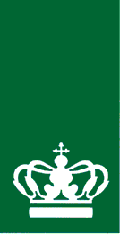 Form 303 (03-23) EnglishForm 303 (03-23) English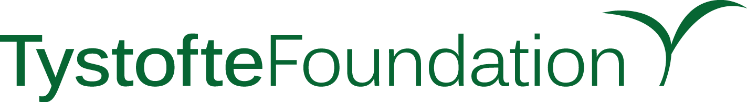 Field inspection reportField lot no.CompanySpecies / varietySpecies / varietySpecies / varietySpecies / varietyCompanyHarvest category Organic OrganicAuthorization no.Company contact person (name, phone/cellphone)Reference numbers of seed lots sownReference numbers of seed lots sownReference numbers of seed lots sownSeed, kgBreeder (name, address, phone/cellphone)Breeder (name, address, phone/cellphone)Breeder (name, address, phone/cellphone)Breeder’s SE/CVR-no.Address of area/coordinatesAddress of area/coordinatesYear of sowing        Year of sowing        Year of harvest (1,2,3...)        Year of harvest (1,2,3...)        Contact person (name, phone/cellphone)Contracted area, ha         Contracted area, ha         Company’s own detailsConclusion of inspectionConclusion of inspectionField inspector’s signatureField inspector’s signatureField inspector’s signatureApproved fieldTotal ha1. insp.,date:Auth. no.Approved fieldTotal haNameApproved fieldTotal haPhoneApproved fieldTotal ha2. insp.,date:Auth. no.Rejected fieldTotal haNameRejected fieldTotal haPhoneRejected fieldTotal ha3. insp.,date:Auth. no.Rejected fieldTotal haNameRejected fieldTotal haPhoneComments and sketchesComments and sketchesComments and sketchesComments and sketchesComments and sketchesComments and sketchesComments and sketchesComments and sketchesComments and sketchesComments and sketchesComments and sketchesComments and sketchesComments and sketchesComments and sketchesComments and sketchesComments and sketchesComments and sketchesComments and sketchesComments and sketchesComments and sketchesComments and sketchesComments and sketchesComments and sketchesComments and sketchesComments and sketchesComments and sketchesComments and sketchesComments and sketchesComments and sketchesComments and sketchesComments and sketchesComments and sketchesComments and sketchesComments and sketchesComments and sketchesComments and sketchesField no. or name(each field must be
entered seperately)Field no. or name(each field must be
entered seperately)HaPrevious crop of relevanceDistanceDistanceDistanceOther varietyOther speciesOther speciesWild oatWild oatWild oatSeed borne pathogens
(optional)CommentsField no. or name(each field must be
entered seperately)Field no. or name(each field must be
entered seperately)Haspecies, variety and yearother
varietyother
species of
ryegrass /fescueother
speciesof brassicaper      m2ryegrassper.      m2cerealper.      m2no. of
single
plantsno. ofcoloniessprayingagainst wild oat in spring
(cereal)Seed borne pathogens
(optional)weeds / lodging / otherField no. or name(each field must be
entered seperately)Field no. or name(each field must be
entered seperately)Haspecies, variety and yearother
varietyother
species of
ryegrass /fescueother
speciesof brassicaper      m2ryegrassper.      m2cerealper.      m2no. of
single
plantsno. ofcoloniessprayingagainst wild oat in spring
(cereal)per.      m2weeds / lodging / other1. insp.2. insp.3. insp.1. insp.2. insp.3. insp.1. insp.2. insp.3. insp.1. insp.2. insp.3. insp.1. insp.2. insp.3. insp.1. insp.2. insp.3. insp.1. insp.2. insp.3. insp.TotalAll fields are concentrated in a single areaAll fields are concentrated in a single areaAll fields are concentrated in a single area yes        no yes        no